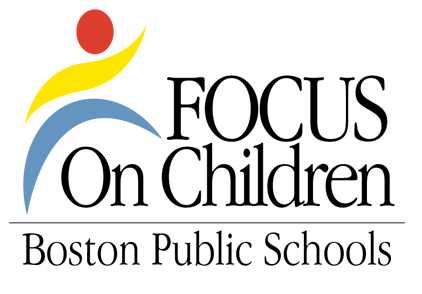 Attendance SheetName:________________________________________________________________________Email:_________________________________________________________________________Phone:________________________________________________________________________School Name:___________________________________________________________________After receiving training your school will receive an equipment package, please indicate who (which wellness champion) and where you would like it shipped to:Adddress:_____________________________________________________________________City:___________________________  State:_________________      Zip Code:______________Attention (Wellness Champion Name):______________________________________________Please check off ALL of your availability for technical assistance meeting:Business Office requires the following information for stipend:Employee ID#_____________________Race/Ethnicity:____________________MondayTuesdayWednesdayThursdayFriday7a-11a11a-3p3p-5p